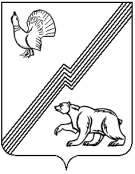 АДМИНИСТРАЦИЯ ГОРОДА ЮГОРСКАХанты-Мансийского автономного округа – Югры ПОСТАНОВЛЕНИЕот 30 июня 2016 года                                                                                                                   № 1537О внесении изменений в постановлениеадминистрации города Югорскаот 31.10.2013 № 3286 «О муниципальнойпрограмме города Югорска «Развитие образования города Югорска на 2014-2020 годы»В соответствии с постановлением администрации города Югорска от 07.10.2013 № 2906 «О муниципальных и ведомственных целевых программах города Югорска», в целях уточнения объемов финансирования мероприятий муниципальной программы на 2016 год:1. Внести в приложение к постановлению  администрации города Югорска от 31.10.2013 № 3286 «О муниципальной программе города Югорска «Развитие образования города Югорска на 2014-2020 годы» (с изменениями от 03.03.2014 № 767, от 10.04.2014 № 1480, от 22.05.2014  № 2244, от 22.07.2014 № 3663, от 06.08.2014 № 3996, от 09.10.2014 № 5235, от 17.11.2014          № 6229, от 04.12.2014 № 6699, от 23.12.2014 № 7244, от 30.12.2014 № 7413, от 31.12.2014                  № 7433, от 29.04.2015 № 1942, от 26.05.2015 № 2131, от 28.08.2015 № 2903, от 25.11.2015                  № 3423, от 21.12.2015 № 3717, от 24.12.2015 № 3755, от 20.02.2016 № 407, от 17.03.2016 № 579, от 16.05.2016 № 1019) следующие изменения: 1.1. В паспорте муниципальной программы строку «Финансовое обеспечение муниципальной программы» изложить в новой редакции (приложение 1).1.2. Таблицу 2 изложить в новой редакции (приложение 2).2. Опубликовать постановление в официальном печатном издании города Югорска и разместить на официальном сайте администрации города Югорска.3. Настоящее постановление вступает в силу после его официального опубликования.4. Контроль за выполнением постановления возложить на заместителя главы города  Т.И. Долгодворову. Исполняющий обязанности главы города Югорска                                                                                              Л.И. ГоршковаПриложение 1к постановлению администрации  города Югорска от 30 июня 2016 года № 1537Финансовое обеспечение муниципальной программыОбщий объем финансирования муниципальной программы составляет – 9 452 931,5 тыс.руб., в том числе:- средства бюджета автономного округа – 6 323 718,0 тыс. руб.;- средства бюджета города Югорска – 2 601 450,2  тыс. руб.;- средства от приносящей доход деятельности – 527 763,3 тыс. руб.В том числе по годам реализации:Объем финансирования на 2014 год 1 247 510,7  тыс. руб., в т.ч:- средства бюджета автономного округа – 791 012,5  тыс. руб.;- средства бюджета города Югорска – 392 935,1 тыс. руб.;- средства от приносящей доход деятельности – 63 563,1 тыс. руб.Объем финансирования на 2015 год – 1 332 681,2  тыс. руб., в т.ч:- средства бюджета автономного округа – 892 778,6 тыс. руб.;- средства бюджета города Югорска – 356 343,1 тыс. руб.;- средства от приносящей доход деятельности – 83 559,5 тыс. руб.Объем финансирования на 2016 год – 1 421 836,1  тыс. руб., в т.ч:- средства бюджета автономного округа – 989 216,4 тыс. руб.;- средства бюджета города Югорска – 357 544,3 тыс. руб.;- средства от приносящей доход деятельности – 75 075,4 тыс. руб.Объем финансирования на 2017 год – 1 400 598,2 тыс. руб., в т.ч:- средства бюджета автономного округа – 972 628,5 тыс. руб.;- средства бюджета города Югорска – 352 393,6 тыс. руб.;- средства от приносящей доход деятельности – 75 576,1 тыс. руб.Объем финансирования на 2018* год – 1 365 419,3 тыс. руб., в т.ч:- средства бюджета автономного округа – 892 694,0 тыс. руб.;- средства бюджета города Югорска – 396 623,5 тыс. руб.;- средства от приносящей доход деятельности – 76 101,8 тыс. руб.Объем финансирования на 2019* год – 1 347 153,2 тыс. руб., в т.ч:- средства бюджета автономного округа – 892 694,0 тыс. руб.;- средства бюджета города Югорска – 377 805,3 тыс. руб.;- средства от приносящей доход деятельности – 76 653,9 тыс. руб.Объем финансирования на 2020* год – 1 337 732,8 тыс. руб., в т.ч:- средства бюджета автономного округа – 892 694,0 тыс. руб.;- средства бюджета города Югорска – 367 805,3 тыс. руб.;- средства от приносящей доход деятельности – 77 233,5 тыс. руб.Приложение 2 Приложение 2 Приложение 2  к постановлению администрации города Югорска  к постановлению администрации города Югорска  к постановлению администрации города Югорска  к постановлению администрации города Югорска  от 30 июня 2016 года  № 1537  от 30 июня 2016 года  № 1537  от 30 июня 2016 года  № 1537  от 30 июня 2016 года  № 1537 Таблица 2Перечень основных мероприятий муниципальной программыПеречень основных мероприятий муниципальной программыПеречень основных мероприятий муниципальной программыПеречень основных мероприятий муниципальной программыПеречень основных мероприятий муниципальной программыПеречень основных мероприятий муниципальной программыПеречень основных мероприятий муниципальной программыПеречень основных мероприятий муниципальной программыПеречень основных мероприятий муниципальной программыПеречень основных мероприятий муниципальной программыПеречень основных мероприятий муниципальной программыПеречень основных мероприятий муниципальной программыПеречень основных мероприятий муниципальной программыПеречень основных мероприятий муниципальной программыПеречень основных мероприятий муниципальной программыПеречень основных мероприятий муниципальной программыПеречень основных мероприятий муниципальной программыПеречень основных мероприятий муниципальной программыПеречень основных мероприятий муниципальной программыПеречень основных мероприятий муниципальной программыПеречень основных мероприятий муниципальной программыПеречень основных мероприятий муниципальной программыПеречень основных мероприятий муниципальной программыПеречень основных мероприятий муниципальной программыПеречень основных мероприятий муниципальной программыПеречень основных мероприятий муниципальной программыПеречень основных мероприятий муниципальной программы«Развитие образования города Югорска на 2014-2020 годы»«Развитие образования города Югорска на 2014-2020 годы»«Развитие образования города Югорска на 2014-2020 годы»«Развитие образования города Югорска на 2014-2020 годы»«Развитие образования города Югорска на 2014-2020 годы»«Развитие образования города Югорска на 2014-2020 годы»«Развитие образования города Югорска на 2014-2020 годы»«Развитие образования города Югорска на 2014-2020 годы»«Развитие образования города Югорска на 2014-2020 годы»«Развитие образования города Югорска на 2014-2020 годы»«Развитие образования города Югорска на 2014-2020 годы»«Развитие образования города Югорска на 2014-2020 годы»«Развитие образования города Югорска на 2014-2020 годы»«Развитие образования города Югорска на 2014-2020 годы»«Развитие образования города Югорска на 2014-2020 годы»«Развитие образования города Югорска на 2014-2020 годы»«Развитие образования города Югорска на 2014-2020 годы»«Развитие образования города Югорска на 2014-2020 годы»«Развитие образования города Югорска на 2014-2020 годы»«Развитие образования города Югорска на 2014-2020 годы»«Развитие образования города Югорска на 2014-2020 годы»«Развитие образования города Югорска на 2014-2020 годы»«Развитие образования города Югорска на 2014-2020 годы»«Развитие образования города Югорска на 2014-2020 годы»«Развитие образования города Югорска на 2014-2020 годы»«Развитие образования города Югорска на 2014-2020 годы»«Развитие образования города Югорска на 2014-2020 годы»Код строки№ основного мероприятия Основные мероприятия программы (связь мероприятий с целевыми показателями муниципальной программы)Основные мероприятия программы (связь мероприятий с целевыми показателями муниципальной программы)Основные мероприятия программы (связь мероприятий с целевыми показателями муниципальной программы)Основные мероприятия программы (связь мероприятий с целевыми показателями муниципальной программы)Ответственный исполнитель / соисполнитель (наименование органа или структурного подразделения, учреждения)Ответственный исполнитель / соисполнитель (наименование органа или структурного подразделения, учреждения)Ответственный исполнитель / соисполнитель (наименование органа или структурного подразделения, учреждения) Финансовые затраты на реализацию (тыс. руб.)  Финансовые затраты на реализацию (тыс. руб.)  Финансовые затраты на реализацию (тыс. руб.)  Финансовые затраты на реализацию (тыс. руб.)  Финансовые затраты на реализацию (тыс. руб.)  Финансовые затраты на реализацию (тыс. руб.)  Финансовые затраты на реализацию (тыс. руб.)  Финансовые затраты на реализацию (тыс. руб.)  Финансовые затраты на реализацию (тыс. руб.)  Финансовые затраты на реализацию (тыс. руб.)  Финансовые затраты на реализацию (тыс. руб.)  Финансовые затраты на реализацию (тыс. руб.)  Финансовые затраты на реализацию (тыс. руб.)  Финансовые затраты на реализацию (тыс. руб.)  Финансовые затраты на реализацию (тыс. руб.)  Финансовые затраты на реализацию (тыс. руб.)  Финансовые затраты на реализацию (тыс. руб.)  Финансовые затраты на реализацию (тыс. руб.)  Финансовые затраты на реализацию (тыс. руб.) Код строки№ основного мероприятия Основные мероприятия программы (связь мероприятий с целевыми показателями муниципальной программы)Основные мероприятия программы (связь мероприятий с целевыми показателями муниципальной программы)Основные мероприятия программы (связь мероприятий с целевыми показателями муниципальной программы)Основные мероприятия программы (связь мероприятий с целевыми показателями муниципальной программы)Ответственный исполнитель / соисполнитель (наименование органа или структурного подразделения, учреждения)Ответственный исполнитель / соисполнитель (наименование органа или структурного подразделения, учреждения)Ответственный исполнитель / соисполнитель (наименование органа или структурного подразделения, учреждения)Источники финансированияИсточники финансирования всего  всего  всего 2014201420142015201520152016201620162017201720182019202012333344455666777888999101011121301Цель: Обеспечение доступности качественного образования, соответствующего требованиям инновационного развития экономики, современным потребностям общества и каждого жителя города ЮгорскаЦель: Обеспечение доступности качественного образования, соответствующего требованиям инновационного развития экономики, современным потребностям общества и каждого жителя города ЮгорскаЦель: Обеспечение доступности качественного образования, соответствующего требованиям инновационного развития экономики, современным потребностям общества и каждого жителя города ЮгорскаЦель: Обеспечение доступности качественного образования, соответствующего требованиям инновационного развития экономики, современным потребностям общества и каждого жителя города ЮгорскаЦель: Обеспечение доступности качественного образования, соответствующего требованиям инновационного развития экономики, современным потребностям общества и каждого жителя города ЮгорскаЦель: Обеспечение доступности качественного образования, соответствующего требованиям инновационного развития экономики, современным потребностям общества и каждого жителя города ЮгорскаЦель: Обеспечение доступности качественного образования, соответствующего требованиям инновационного развития экономики, современным потребностям общества и каждого жителя города ЮгорскаЦель: Обеспечение доступности качественного образования, соответствующего требованиям инновационного развития экономики, современным потребностям общества и каждого жителя города ЮгорскаЦель: Обеспечение доступности качественного образования, соответствующего требованиям инновационного развития экономики, современным потребностям общества и каждого жителя города ЮгорскаЦель: Обеспечение доступности качественного образования, соответствующего требованиям инновационного развития экономики, современным потребностям общества и каждого жителя города ЮгорскаЦель: Обеспечение доступности качественного образования, соответствующего требованиям инновационного развития экономики, современным потребностям общества и каждого жителя города ЮгорскаЦель: Обеспечение доступности качественного образования, соответствующего требованиям инновационного развития экономики, современным потребностям общества и каждого жителя города ЮгорскаЦель: Обеспечение доступности качественного образования, соответствующего требованиям инновационного развития экономики, современным потребностям общества и каждого жителя города ЮгорскаЦель: Обеспечение доступности качественного образования, соответствующего требованиям инновационного развития экономики, современным потребностям общества и каждого жителя города ЮгорскаЦель: Обеспечение доступности качественного образования, соответствующего требованиям инновационного развития экономики, современным потребностям общества и каждого жителя города ЮгорскаЦель: Обеспечение доступности качественного образования, соответствующего требованиям инновационного развития экономики, современным потребностям общества и каждого жителя города ЮгорскаЦель: Обеспечение доступности качественного образования, соответствующего требованиям инновационного развития экономики, современным потребностям общества и каждого жителя города ЮгорскаЦель: Обеспечение доступности качественного образования, соответствующего требованиям инновационного развития экономики, современным потребностям общества и каждого жителя города ЮгорскаЦель: Обеспечение доступности качественного образования, соответствующего требованиям инновационного развития экономики, современным потребностям общества и каждого жителя города ЮгорскаЦель: Обеспечение доступности качественного образования, соответствующего требованиям инновационного развития экономики, современным потребностям общества и каждого жителя города ЮгорскаЦель: Обеспечение доступности качественного образования, соответствующего требованиям инновационного развития экономики, современным потребностям общества и каждого жителя города ЮгорскаЦель: Обеспечение доступности качественного образования, соответствующего требованиям инновационного развития экономики, современным потребностям общества и каждого жителя города ЮгорскаЦель: Обеспечение доступности качественного образования, соответствующего требованиям инновационного развития экономики, современным потребностям общества и каждого жителя города ЮгорскаЦель: Обеспечение доступности качественного образования, соответствующего требованиям инновационного развития экономики, современным потребностям общества и каждого жителя города ЮгорскаЦель: Обеспечение доступности качественного образования, соответствующего требованиям инновационного развития экономики, современным потребностям общества и каждого жителя города ЮгорскаЦель: Обеспечение доступности качественного образования, соответствующего требованиям инновационного развития экономики, современным потребностям общества и каждого жителя города ЮгорскаЦель: Обеспечение доступности качественного образования, соответствующего требованиям инновационного развития экономики, современным потребностям общества и каждого жителя города Югорска02Задача I: Модернизация системы  общего и дополнительного образованияЗадача I: Модернизация системы  общего и дополнительного образованияЗадача I: Модернизация системы  общего и дополнительного образованияЗадача I: Модернизация системы  общего и дополнительного образованияЗадача I: Модернизация системы  общего и дополнительного образованияЗадача I: Модернизация системы  общего и дополнительного образованияЗадача I: Модернизация системы  общего и дополнительного образованияЗадача I: Модернизация системы  общего и дополнительного образованияЗадача I: Модернизация системы  общего и дополнительного образованияЗадача I: Модернизация системы  общего и дополнительного образованияЗадача I: Модернизация системы  общего и дополнительного образованияЗадача I: Модернизация системы  общего и дополнительного образованияЗадача I: Модернизация системы  общего и дополнительного образованияЗадача I: Модернизация системы  общего и дополнительного образованияЗадача I: Модернизация системы  общего и дополнительного образованияЗадача I: Модернизация системы  общего и дополнительного образованияЗадача I: Модернизация системы  общего и дополнительного образованияЗадача I: Модернизация системы  общего и дополнительного образованияЗадача I: Модернизация системы  общего и дополнительного образованияЗадача I: Модернизация системы  общего и дополнительного образованияЗадача I: Модернизация системы  общего и дополнительного образованияЗадача I: Модернизация системы  общего и дополнительного образованияЗадача I: Модернизация системы  общего и дополнительного образованияЗадача I: Модернизация системы  общего и дополнительного образованияЗадача I: Модернизация системы  общего и дополнительного образованияЗадача I: Модернизация системы  общего и дополнительного образованияЗадача I: Модернизация системы  общего и дополнительного образования031Развитие общего и дополнительного образования (№ 1)Развитие общего и дополнительного образования (№ 1)Развитие общего и дополнительного образования (№ 1)Развитие общего и дополнительного образования (№ 1)Управлениеобразования образованияУправлениеобразования образованияУправлениеобразования образованиябюджет округабюджет округа2 266,3 2 266,3 2 266,3 1 789,4 1 789,4 1 789,4 476,9 476,9 476,9 0,00,00,00,00,00,00,00,0041Развитие общего и дополнительного образования (№ 1)Развитие общего и дополнительного образования (№ 1)Развитие общего и дополнительного образования (№ 1)Развитие общего и дополнительного образования (№ 1)Управлениеобразования образованияУправлениеобразования образованияУправлениеобразования образованиябюджет городабюджет города21 632,3 21 632,3 21 632,3 3 425,9 3 425,9 3 425,9 2 733,0 2 733,0 2 733,0 2 952,6 2 952,6 2 952,6 3 130,2 3 130,2 3 130,2 3 130,2 3 130,2 051Развитие общего и дополнительного образования (№ 1)Развитие общего и дополнительного образования (№ 1)Развитие общего и дополнительного образования (№ 1)Развитие общего и дополнительного образования (№ 1)Управлениеобразования образованияУправлениеобразования образованияУправлениеобразования образованиявнебюджетные источникивнебюджетные источники0,00,00,00,00,00,00,00,00,00,00,00,00,00,00,00,00,0061Развитие общего и дополнительного образования (№ 1)Развитие общего и дополнительного образования (№ 1)Развитие общего и дополнительного образования (№ 1)Развитие общего и дополнительного образования (№ 1)Управлениеобразования образованияУправлениеобразования образованияУправлениеобразования образованияитогоитого23 898,6 23 898,6 23 898,6 5 215,3 5 215,3 5 215,3 3 209,9 3 209,9 3 209,9 2 952,6 2 952,6 2 952,6 3 130,2 3 130,2 3 130,2 3 130,2 3 130,2 072Обеспечение реализации основных образовательных программ  (№ 2-8)Обеспечение реализации основных образовательных программ  (№ 2-8)Обеспечение реализации основных образовательных программ  (№ 2-8)Обеспечение реализации основных образовательных программ  (№ 2-8)Управление образованияУправление образованияУправление образованиябюджет округабюджет округа6 140 413,5 6 140 413,5 6 140 413,5 766 889,3 766 889,3 766 889,3 863 765,6 863 765,6 863 765,6 939 789,1 939 789,1 939 789,1 934 847,5 934 847,5 878 374,0 878 374,0 878 374,0 082Обеспечение реализации основных образовательных программ  (№ 2-8)Обеспечение реализации основных образовательных программ  (№ 2-8)Обеспечение реализации основных образовательных программ  (№ 2-8)Обеспечение реализации основных образовательных программ  (№ 2-8)Управление образованияУправление образованияУправление образованиябюджет городабюджет города1 959 972,4 1 959 972,4 1 959 972,4 286 801,5 286 801,5 286 801,5 254 748,1 254 748,1 254 748,1 263 601,9 263 601,9 263 601,9 278 691,9 278 691,9 287 921,8 294 103,6 294 103,6 092Обеспечение реализации основных образовательных программ  (№ 2-8)Обеспечение реализации основных образовательных программ  (№ 2-8)Обеспечение реализации основных образовательных программ  (№ 2-8)Обеспечение реализации основных образовательных программ  (№ 2-8)Управление образованияУправление образованияУправление образованиявнебюджетные источникивнебюджетные источники526 855,0 526 855,0 526 855,0 62 654,8 62 654,8 62 654,8 83 559,5 83 559,5 83 559,5 75 075,4 75 075,4 75 075,4 75 576,1 75 576,1 76 101,8 76 653,9 77 233,5 102Обеспечение реализации основных образовательных программ  (№ 2-8)Обеспечение реализации основных образовательных программ  (№ 2-8)Обеспечение реализации основных образовательных программ  (№ 2-8)Обеспечение реализации основных образовательных программ  (№ 2-8)Управление образованияУправление образованияУправление образованияитогоитого8 627 240,9 8 627 240,9 8 627 240,9 1 116 345,6 1 116 345,6 1 116 345,6 1202 073,2 1202 073,2 1202 073,2 1 278 466,4 1 278 466,4 1 278 466,4 1 289 115,5 1 289 115,5 1242 397,6 1 249 131,5 1 249 711,1 11Итого по Задаче 1, в том числе:Итого по Задаче 1, в том числе:Итого по Задаче 1, в том числе:Итого по Задаче 1, в том числе:Итого по Задаче 1, в том числе:Итого по Задаче 1, в том числе:Итого по Задаче 1, в том числе:Итого по Задаче 1, в том числе:Итого по Задаче 1, в том числе:8 651 139,5 8 651 139,5 8 651 139,5 1 121 560,9 1 121 560,9 1 121 560,9 1205 283,1 1205 283,1 1205 283,1 1 281 419,0 1 281 419,0 1 281 419,0 1 292 245,7 1 292 245,7 1245 527,8 1252 261,7 1 252 841,3 12бюджет округабюджет округабюджет округабюджет округабюджет округабюджет округабюджет округабюджет округабюджет округа6 142 679,8 6 142 679,8 6 142 679,8 768 678,7 768 678,7 768 678,7 864 242,5 864 242,5 864 242,5 939 789,1 939 789,1 939 789,1 934 847,5 934 847,5 878 374,0 878 374,0 878 374,0 13бюджет городабюджет городабюджет городабюджет городабюджет городабюджет городабюджет городабюджет городабюджет города1 981 604,7 1 981 604,7 1 981 604,7 290 227,4 290 227,4 290 227,4 257 481,1 257 481,1 257 481,1 266 554,5 266 554,5 266 554,5 281 822,1 281 822,1 291 052,0 297 233,8 297 233,8 14внебюджетные источникивнебюджетные источникивнебюджетные источникивнебюджетные источникивнебюджетные источникивнебюджетные источникивнебюджетные источникивнебюджетные источникивнебюджетные источники526 855,0 526 855,0 526 855,0 62 654,8 62 654,8 62 654,8 83 559,5 83 559,5 83 559,5 75 075,4 75 075,4 75 075,4 75 576,1 75 576,1 76 101,8 76 653,9 77 233,5 15Задача II: Создание современной системы оценки качества образования на основе принципов открытости, объективности, прозрачности, общественно-профессионального участияЗадача II: Создание современной системы оценки качества образования на основе принципов открытости, объективности, прозрачности, общественно-профессионального участияЗадача II: Создание современной системы оценки качества образования на основе принципов открытости, объективности, прозрачности, общественно-профессионального участияЗадача II: Создание современной системы оценки качества образования на основе принципов открытости, объективности, прозрачности, общественно-профессионального участияЗадача II: Создание современной системы оценки качества образования на основе принципов открытости, объективности, прозрачности, общественно-профессионального участияЗадача II: Создание современной системы оценки качества образования на основе принципов открытости, объективности, прозрачности, общественно-профессионального участияЗадача II: Создание современной системы оценки качества образования на основе принципов открытости, объективности, прозрачности, общественно-профессионального участияЗадача II: Создание современной системы оценки качества образования на основе принципов открытости, объективности, прозрачности, общественно-профессионального участияЗадача II: Создание современной системы оценки качества образования на основе принципов открытости, объективности, прозрачности, общественно-профессионального участияЗадача II: Создание современной системы оценки качества образования на основе принципов открытости, объективности, прозрачности, общественно-профессионального участияЗадача II: Создание современной системы оценки качества образования на основе принципов открытости, объективности, прозрачности, общественно-профессионального участияЗадача II: Создание современной системы оценки качества образования на основе принципов открытости, объективности, прозрачности, общественно-профессионального участияЗадача II: Создание современной системы оценки качества образования на основе принципов открытости, объективности, прозрачности, общественно-профессионального участияЗадача II: Создание современной системы оценки качества образования на основе принципов открытости, объективности, прозрачности, общественно-профессионального участияЗадача II: Создание современной системы оценки качества образования на основе принципов открытости, объективности, прозрачности, общественно-профессионального участияЗадача II: Создание современной системы оценки качества образования на основе принципов открытости, объективности, прозрачности, общественно-профессионального участияЗадача II: Создание современной системы оценки качества образования на основе принципов открытости, объективности, прозрачности, общественно-профессионального участияЗадача II: Создание современной системы оценки качества образования на основе принципов открытости, объективности, прозрачности, общественно-профессионального участияЗадача II: Создание современной системы оценки качества образования на основе принципов открытости, объективности, прозрачности, общественно-профессионального участияЗадача II: Создание современной системы оценки качества образования на основе принципов открытости, объективности, прозрачности, общественно-профессионального участияЗадача II: Создание современной системы оценки качества образования на основе принципов открытости, объективности, прозрачности, общественно-профессионального участияЗадача II: Создание современной системы оценки качества образования на основе принципов открытости, объективности, прозрачности, общественно-профессионального участияЗадача II: Создание современной системы оценки качества образования на основе принципов открытости, объективности, прозрачности, общественно-профессионального участияЗадача II: Создание современной системы оценки качества образования на основе принципов открытости, объективности, прозрачности, общественно-профессионального участияЗадача II: Создание современной системы оценки качества образования на основе принципов открытости, объективности, прозрачности, общественно-профессионального участияЗадача II: Создание современной системы оценки качества образования на основе принципов открытости, объективности, прозрачности, общественно-профессионального участияЗадача II: Создание современной системы оценки качества образования на основе принципов открытости, объективности, прозрачности, общественно-профессионального участия163Развитие системы оценки качества образования (№ 9-11)Развитие системы оценки качества образования (№ 9-11)Развитие системы оценки качества образования (№ 9-11)Развитие системы оценки качества образования (№ 9-11)Управление образованияУправление образованияУправление образованиябюджет округабюджет округа160,0 160,0 160,0 60,0 60,0 60,0 50,0 50,0 50,0 50,0 50,0 50,0 0,0 0,0 0,0 0,0 0,0 173Развитие системы оценки качества образования (№ 9-11)Развитие системы оценки качества образования (№ 9-11)Развитие системы оценки качества образования (№ 9-11)Развитие системы оценки качества образования (№ 9-11)Управление образованияУправление образованияУправление образованиябюджет городабюджет города671,4 671,4 671,4 68,0 68,0 68,0 76,4 76,4 76,4 45,0 45,0 45,0 120,5 120,5 120,5 120,5 120,5 183Развитие системы оценки качества образования (№ 9-11)Развитие системы оценки качества образования (№ 9-11)Развитие системы оценки качества образования (№ 9-11)Развитие системы оценки качества образования (№ 9-11)Управление образованияУправление образованияУправление образованиявнебюджетные источникивнебюджетные источники0,0 0,0 0,0 0,0 0,0 0,0 0,0 0,0 0,0 0,0 0,0 0,0 0,0 0,0 0,0 0,0 0,0 193Развитие системы оценки качества образования (№ 9-11)Развитие системы оценки качества образования (№ 9-11)Развитие системы оценки качества образования (№ 9-11)Развитие системы оценки качества образования (№ 9-11)Управление образованияУправление образованияУправление образованияитогоитого831,4 831,4 831,4 128,0 128,0 128,0 126,4 126,4 126,4 95,0 95,0 95,0 120,5 120,5 120,5 120,5 120,5 204Обеспечение информационной открытости муниципальной системы образования (№ 12)Обеспечение информационной открытости муниципальной системы образования (№ 12)Обеспечение информационной открытости муниципальной системы образования (№ 12)Обеспечение информационной открытости муниципальной системы образования (№ 12)Управление образованияУправление образованияУправление образованиябюджет округабюджет округа0,0 0,0 0,0 0,0 0,0 0,0 0,0 0,0 0,0 0,0 0,0 0,0 0,0 0,0 0,0 0,0 0,0 214Обеспечение информационной открытости муниципальной системы образования (№ 12)Обеспечение информационной открытости муниципальной системы образования (№ 12)Обеспечение информационной открытости муниципальной системы образования (№ 12)Обеспечение информационной открытости муниципальной системы образования (№ 12)Управление образованияУправление образованияУправление образованиябюджет городабюджет города21 984,7 21 984,7 21 984,7 3 119,3 3 119,3 3 119,3 3 097,4 3 097,4 3 097,4 3 218,8 3 218,8 3 218,8 3 137,3 3 137,3 3 137,3 3 137,3 3 137,3 224Обеспечение информационной открытости муниципальной системы образования (№ 12)Обеспечение информационной открытости муниципальной системы образования (№ 12)Обеспечение информационной открытости муниципальной системы образования (№ 12)Обеспечение информационной открытости муниципальной системы образования (№ 12)Управление образованияУправление образованияУправление образованиявнебюджетные источникивнебюджетные источники0,0 0,0 0,0 0,0 0,0 0,0 0,0 0,0 0,0 0,0 0,0 0,0 0,0 0,0 0,0 0,0 0,0 234Обеспечение информационной открытости муниципальной системы образования (№ 12)Обеспечение информационной открытости муниципальной системы образования (№ 12)Обеспечение информационной открытости муниципальной системы образования (№ 12)Обеспечение информационной открытости муниципальной системы образования (№ 12)Управление образованияУправление образованияУправление образованияитогоитого21 984,7 21 984,7 21 984,7 3 119,3 3 119,3 3 119,3 3 097,4 3 097,4 3 097,4 3 218,8 3 218,8 3 218,8 3 137,3 3 137,3 3 137,3 3 137,3 3 137,3 24Итого по Задаче 2, в том числе:Итого по Задаче 2, в том числе:Итого по Задаче 2, в том числе:Итого по Задаче 2, в том числе:Итого по Задаче 2, в том числе:Итого по Задаче 2, в том числе:Итого по Задаче 2, в том числе:Итого по Задаче 2, в том числе:Итого по Задаче 2, в том числе:22 816,1 22 816,1 22 816,1 3 247,3 3 247,3 3 247,3 3 223,8 3 223,8 3 223,8 3 313,8 3 313,8 3 313,8 3 257,8 3 257,8 3 257,8 3 257,8 3 257,8 25бюджет округабюджет округабюджет округабюджет округабюджет округабюджет округабюджет округабюджет округабюджет округа160,0 160,0 160,0 60,0 60,0 60,0 50,0 50,0 50,0 50,0 50,0 50,0 0,0 0,0 0,0 0,0 0,0 26бюджет городабюджет городабюджет городабюджет городабюджет городабюджет городабюджет городабюджет городабюджет города22 656,1 22 656,1 22 656,1 3 187,3 3 187,3 3 187,3 3 173,8 3 173,8 3 173,8 3 263,8 3 263,8 3 263,8 3 257,8 3 257,8 3 257,8 3 257,8 3 257,8 27внебюджетные источникивнебюджетные источникивнебюджетные источникивнебюджетные источникивнебюджетные источникивнебюджетные источникивнебюджетные источникивнебюджетные источникивнебюджетные источники0,0 0,0 0,0 0,0 0,0 0,0 0,0 0,0 0,0 0,0 0,0 0,0 0,0 0,0 0,0 0,0 0,0 28Задача III: Развитие инфраструктуры и организационно-экономических механизмов, обеспечивающих равную доступность услуг  общего и дополнительного образования детейЗадача III: Развитие инфраструктуры и организационно-экономических механизмов, обеспечивающих равную доступность услуг  общего и дополнительного образования детейЗадача III: Развитие инфраструктуры и организационно-экономических механизмов, обеспечивающих равную доступность услуг  общего и дополнительного образования детейЗадача III: Развитие инфраструктуры и организационно-экономических механизмов, обеспечивающих равную доступность услуг  общего и дополнительного образования детейЗадача III: Развитие инфраструктуры и организационно-экономических механизмов, обеспечивающих равную доступность услуг  общего и дополнительного образования детейЗадача III: Развитие инфраструктуры и организационно-экономических механизмов, обеспечивающих равную доступность услуг  общего и дополнительного образования детейЗадача III: Развитие инфраструктуры и организационно-экономических механизмов, обеспечивающих равную доступность услуг  общего и дополнительного образования детейЗадача III: Развитие инфраструктуры и организационно-экономических механизмов, обеспечивающих равную доступность услуг  общего и дополнительного образования детейЗадача III: Развитие инфраструктуры и организационно-экономических механизмов, обеспечивающих равную доступность услуг  общего и дополнительного образования детейЗадача III: Развитие инфраструктуры и организационно-экономических механизмов, обеспечивающих равную доступность услуг  общего и дополнительного образования детейЗадача III: Развитие инфраструктуры и организационно-экономических механизмов, обеспечивающих равную доступность услуг  общего и дополнительного образования детейЗадача III: Развитие инфраструктуры и организационно-экономических механизмов, обеспечивающих равную доступность услуг  общего и дополнительного образования детейЗадача III: Развитие инфраструктуры и организационно-экономических механизмов, обеспечивающих равную доступность услуг  общего и дополнительного образования детейЗадача III: Развитие инфраструктуры и организационно-экономических механизмов, обеспечивающих равную доступность услуг  общего и дополнительного образования детейЗадача III: Развитие инфраструктуры и организационно-экономических механизмов, обеспечивающих равную доступность услуг  общего и дополнительного образования детейЗадача III: Развитие инфраструктуры и организационно-экономических механизмов, обеспечивающих равную доступность услуг  общего и дополнительного образования детейЗадача III: Развитие инфраструктуры и организационно-экономических механизмов, обеспечивающих равную доступность услуг  общего и дополнительного образования детейЗадача III: Развитие инфраструктуры и организационно-экономических механизмов, обеспечивающих равную доступность услуг  общего и дополнительного образования детейЗадача III: Развитие инфраструктуры и организационно-экономических механизмов, обеспечивающих равную доступность услуг  общего и дополнительного образования детейЗадача III: Развитие инфраструктуры и организационно-экономических механизмов, обеспечивающих равную доступность услуг  общего и дополнительного образования детейЗадача III: Развитие инфраструктуры и организационно-экономических механизмов, обеспечивающих равную доступность услуг  общего и дополнительного образования детейЗадача III: Развитие инфраструктуры и организационно-экономических механизмов, обеспечивающих равную доступность услуг  общего и дополнительного образования детейЗадача III: Развитие инфраструктуры и организационно-экономических механизмов, обеспечивающих равную доступность услуг  общего и дополнительного образования детейЗадача III: Развитие инфраструктуры и организационно-экономических механизмов, обеспечивающих равную доступность услуг  общего и дополнительного образования детейЗадача III: Развитие инфраструктуры и организационно-экономических механизмов, обеспечивающих равную доступность услуг  общего и дополнительного образования детейЗадача III: Развитие инфраструктуры и организационно-экономических механизмов, обеспечивающих равную доступность услуг  общего и дополнительного образования детейЗадача III: Развитие инфраструктуры и организационно-экономических механизмов, обеспечивающих равную доступность услуг  общего и дополнительного образования детей2955Финансовое и организационно-методическое обеспечение функционирования и модернизации муниципальной системы образования (№ 15)Финансовое и организационно-методическое обеспечение функционирования и модернизации муниципальной системы образования (№ 15)Финансовое и организационно-методическое обеспечение функционирования и модернизации муниципальной системы образования (№ 15)Финансовое и организационно-методическое обеспечение функционирования и модернизации муниципальной системы образования (№ 15)Управление образованияУправление образованияУправление образованиябюджет округабюджет округа166 167,8 166 167,8 166 167,8 20 573,8 20 573,8 20 573,8 27 102,0 27 102,0 27 102,0 37 751,0 37 751,0 37 781,0 37 781,0 14 320,0 14 320,0 14 320,0 3055Финансовое и организационно-методическое обеспечение функционирования и модернизации муниципальной системы образования (№ 15)Финансовое и организационно-методическое обеспечение функционирования и модернизации муниципальной системы образования (№ 15)Финансовое и организационно-методическое обеспечение функционирования и модернизации муниципальной системы образования (№ 15)Финансовое и организационно-методическое обеспечение функционирования и модернизации муниципальной системы образования (№ 15)Управление образованияУправление образованияУправление образованиябюджет городабюджет города470 194,2 470 194,2 470 194,2 65 841,3 65 841,3 65 841,3 76 919,3 76 919,3 76 919,3 68 994,8 68 994,8 64 609,7 64 609,7 64 609,7 64 609,7 64 609,7 3155Финансовое и организационно-методическое обеспечение функционирования и модернизации муниципальной системы образования (№ 15)Финансовое и организационно-методическое обеспечение функционирования и модернизации муниципальной системы образования (№ 15)Финансовое и организационно-методическое обеспечение функционирования и модернизации муниципальной системы образования (№ 15)Финансовое и организационно-методическое обеспечение функционирования и модернизации муниципальной системы образования (№ 15)Управление образованияУправление образованияУправление образованиявнебюджетные источникивнебюджетные источники0,0 0,0 0,0 0,0 0,0 0,0 0,0 0,0 0,0 0,0 0,0 0,0 0,0 0,0 0,0 0,0 3255Финансовое и организационно-методическое обеспечение функционирования и модернизации муниципальной системы образования (№ 15)Финансовое и организационно-методическое обеспечение функционирования и модернизации муниципальной системы образования (№ 15)Финансовое и организационно-методическое обеспечение функционирования и модернизации муниципальной системы образования (№ 15)Финансовое и организационно-методическое обеспечение функционирования и модернизации муниципальной системы образования (№ 15)Управление образованияУправление образованияУправление образованияитогоитого636 362,0 636 362,0 636 362,0 86 415,1 86 415,1 86 415,1 104 021,3 104 021,3 104 021,3 106 745,8 106 745,8 102 390,7 102 390,7 78 929,7 78 929,7 78 929,7 3366Обеспечение комплексной безопасности образовательных учреждений  (№ 13)Обеспечение комплексной безопасности образовательных учреждений  (№ 13)Обеспечение комплексной безопасности образовательных учреждений  (№ 13)Обеспечение комплексной безопасности образовательных учреждений  (№ 13)Управление образованияУправление образованияУправление образованиябюджет округабюджет округа0,0 0,0 0,0 0,0 0,0 0,0 0,0 0,0 0,0 0,0 0,0 0,0 0,0 0,0 0,0 0,0 3466Обеспечение комплексной безопасности образовательных учреждений  (№ 13)Обеспечение комплексной безопасности образовательных учреждений  (№ 13)Обеспечение комплексной безопасности образовательных учреждений  (№ 13)Обеспечение комплексной безопасности образовательных учреждений  (№ 13)Управление образованияУправление образованияУправление образованиябюджет городабюджет города40 501,5 40 501,5 40 501,5 8 921,5 8 921,5 8 921,5 7 799,5 7 799,5 7 799,5 12 964,5 12 964,5 2 704,0 2 704,0 2 704,0 2 704,0 2 704,0 3566Обеспечение комплексной безопасности образовательных учреждений  (№ 13)Обеспечение комплексной безопасности образовательных учреждений  (№ 13)Обеспечение комплексной безопасности образовательных учреждений  (№ 13)Обеспечение комплексной безопасности образовательных учреждений  (№ 13)Управление образованияУправление образованияУправление образованиявнебюджетные источникивнебюджетные источники0,0 0,0 0,0 0,0 0,0 0,0 0,0 0,0 0,0 0,0 0,0 0,0 0,0 0,0 0,0 0,0 3666Обеспечение комплексной безопасности образовательных учреждений  (№ 13)Обеспечение комплексной безопасности образовательных учреждений  (№ 13)Обеспечение комплексной безопасности образовательных учреждений  (№ 13)Обеспечение комплексной безопасности образовательных учреждений  (№ 13)Управление образованияУправление образованияУправление образованияитогоитого40 501,5 40 501,5 40 501,5 8 921,5 8 921,5 8 921,5 7 799,5 7 799,5 7 799,5 12 964,5 12 964,5 2 704,0 2 704,0 2 704,0 2 704,0 2 704,0 3777Развитие материально-технической базы образовательных учреждений (№ 14)Развитие материально-технической базы образовательных учреждений (№ 14)Развитие материально-технической базы образовательных учреждений (№ 14)Развитие материально-технической базы образовательных учреждений (№ 14)Управление образованияУправление образованияУправление образованиябюджет округабюджет округа3 084,1 3 084,1 3 084,1 1 700,0 1 700,0 1 700,0 1 384,1 1 384,1 1 384,1 0,0 0,0 0,0 0,0 0,0 0,0 0,0 3877Развитие материально-технической базы образовательных учреждений (№ 14)Развитие материально-технической базы образовательных учреждений (№ 14)Развитие материально-технической базы образовательных учреждений (№ 14)Развитие материально-технической базы образовательных учреждений (№ 14)Управление образованияУправление образованияУправление образованиябюджет городабюджет города21 544,5 21 544,5 21 544,5 8 424,1 8 424,1 8 424,1 10 969,4 10 969,4 10 969,4 2 151,0 2 151,0 0,0 0,0 0,0 0,0 0,0 3977Развитие материально-технической базы образовательных учреждений (№ 14)Развитие материально-технической базы образовательных учреждений (№ 14)Развитие материально-технической базы образовательных учреждений (№ 14)Развитие материально-технической базы образовательных учреждений (№ 14)Управление образованияУправление образованияУправление образованиявнебюджетные источникивнебюджетные источники908,3 908,3 908,3 908,3 908,3 908,3 0,0 0,0 0,0 0,0 0,0 0,0 0,0 0,0 0,0 0,0 4077Развитие материально-технической базы образовательных учреждений (№ 14)Развитие материально-технической базы образовательных учреждений (№ 14)Развитие материально-технической базы образовательных учреждений (№ 14)Развитие материально-технической базы образовательных учреждений (№ 14)Управление образованияУправление образованияУправление образованияитогоитого25 536,9 25 536,9 25 536,9 11 032,4 11 032,4 11 032,4 12 353,5 12 353,5 12 353,5 2 151,0 2 151,0 0,0 0,0 0,0 0,0 0,0 4188Проектирование, строительство (реконструкция), приобретение объектов, предназначенных для размещения муниципальных образовательных учреждений (№ 16,17,18)Проектирование, строительство (реконструкция), приобретение объектов, предназначенных для размещения муниципальных образовательных учреждений (№ 16,17,18)Проектирование, строительство (реконструкция), приобретение объектов, предназначенных для размещения муниципальных образовательных учреждений (№ 16,17,18)Проектирование, строительство (реконструкция), приобретение объектов, предназначенных для размещения муниципальных образовательных учреждений (№ 16,17,18)ДЖК и СК, ДМСиГДЖК и СК, ДМСиГДЖК и СК, ДМСиГбюджет округабюджет округа0,00,00,00,00,00,00,00,00,00,00,00,00,00,00,00,04288Проектирование, строительство (реконструкция), приобретение объектов, предназначенных для размещения муниципальных образовательных учреждений (№ 16,17,18)Проектирование, строительство (реконструкция), приобретение объектов, предназначенных для размещения муниципальных образовательных учреждений (№ 16,17,18)Проектирование, строительство (реконструкция), приобретение объектов, предназначенных для размещения муниципальных образовательных учреждений (№ 16,17,18)Проектирование, строительство (реконструкция), приобретение объектов, предназначенных для размещения муниципальных образовательных учреждений (№ 16,17,18)ДЖК и СК, ДМСиГДЖК и СК, ДМСиГДЖК и СК, ДМСиГбюджет городабюджет города48 497,0 48 497,0 48 497,0 0,0 0,0 0,0 3 497,0 3 497,0 0,0 0,0 35 000,0 10 000,0 0,0 4388Проектирование, строительство (реконструкция), приобретение объектов, предназначенных для размещения муниципальных образовательных учреждений (№ 16,17,18)Проектирование, строительство (реконструкция), приобретение объектов, предназначенных для размещения муниципальных образовательных учреждений (№ 16,17,18)Проектирование, строительство (реконструкция), приобретение объектов, предназначенных для размещения муниципальных образовательных учреждений (№ 16,17,18)Проектирование, строительство (реконструкция), приобретение объектов, предназначенных для размещения муниципальных образовательных учреждений (№ 16,17,18)ДЖК и СК, ДМСиГДЖК и СК, ДМСиГДЖК и СК, ДМСиГвнебюджетные источникивнебюджетные источники0,00,00,00,00,00,00,00,00,00,00,00,00,00,00,00,04488Проектирование, строительство (реконструкция), приобретение объектов, предназначенных для размещения муниципальных образовательных учреждений (№ 16,17,18)Проектирование, строительство (реконструкция), приобретение объектов, предназначенных для размещения муниципальных образовательных учреждений (№ 16,17,18)Проектирование, строительство (реконструкция), приобретение объектов, предназначенных для размещения муниципальных образовательных учреждений (№ 16,17,18)Проектирование, строительство (реконструкция), приобретение объектов, предназначенных для размещения муниципальных образовательных учреждений (№ 16,17,18)ДЖК и СК, ДМСиГДЖК и СК, ДМСиГДЖК и СК, ДМСиГитогоитого48 497,0 48 497,0 48 497,0 0,00,00,00,00,00,03 497,03 497,00,00,035 000,0 10 000,0 0,04599Проведение капитальных ремонтов зданий, сооружений, предназначенных для размещения муниципальных образовательных учреждений (№ 19, 20)Проведение капитальных ремонтов зданий, сооружений, предназначенных для размещения муниципальных образовательных учреждений (№ 19, 20)Проведение капитальных ремонтов зданий, сооружений, предназначенных для размещения муниципальных образовательных учреждений (№ 19, 20)Проведение капитальных ремонтов зданий, сооружений, предназначенных для размещения муниципальных образовательных учреждений (№ 19, 20)ДЖК и СКДЖК и СКДЖК и СКбюджет округабюджет округа11 626,3 11 626,3 11 626,3 0,00,00,00,00,00,011 626,3 11 626,3 0,00,00,00,00,04699Проведение капитальных ремонтов зданий, сооружений, предназначенных для размещения муниципальных образовательных учреждений (№ 19, 20)Проведение капитальных ремонтов зданий, сооружений, предназначенных для размещения муниципальных образовательных учреждений (№ 19, 20)Проведение капитальных ремонтов зданий, сооружений, предназначенных для размещения муниципальных образовательных учреждений (№ 19, 20)Проведение капитальных ремонтов зданий, сооружений, предназначенных для размещения муниципальных образовательных учреждений (№ 19, 20)ДЖК и СКДЖК и СКДЖК и СКбюджет городабюджет города16 452,2 16 452,2 16 452,2 16 333,5 16 333,5 16 333,5 0,00,00,0118,7118,70,00,00,00,00,04799Проведение капитальных ремонтов зданий, сооружений, предназначенных для размещения муниципальных образовательных учреждений (№ 19, 20)Проведение капитальных ремонтов зданий, сооружений, предназначенных для размещения муниципальных образовательных учреждений (№ 19, 20)Проведение капитальных ремонтов зданий, сооружений, предназначенных для размещения муниципальных образовательных учреждений (№ 19, 20)Проведение капитальных ремонтов зданий, сооружений, предназначенных для размещения муниципальных образовательных учреждений (№ 19, 20)ДЖК и СКДЖК и СКДЖК и СКвнебюджетные источникивнебюджетные источники0,00,00,00,00,00,00,00,00,00,00,00,00,00,00,00,04899Проведение капитальных ремонтов зданий, сооружений, предназначенных для размещения муниципальных образовательных учреждений (№ 19, 20)Проведение капитальных ремонтов зданий, сооружений, предназначенных для размещения муниципальных образовательных учреждений (№ 19, 20)Проведение капитальных ремонтов зданий, сооружений, предназначенных для размещения муниципальных образовательных учреждений (№ 19, 20)Проведение капитальных ремонтов зданий, сооружений, предназначенных для размещения муниципальных образовательных учреждений (№ 19, 20)ДЖК и СКДЖК и СКДЖК и СКитогоитого28 078,5 28 078,5 28 078,5 16 333,5 16 333,5 16 333,5 0,00,00,011 745,0 11 745,0 0,00,00,00,00,053Итого по Задаче III, в том числе:Итого по Задаче III, в том числе:Итого по Задаче III, в том числе:Итого по Задаче III, в том числе:Итого по Задаче III, в том числе:Итого по Задаче III, в том числе:Итого по Задаче III, в том числе:Итого по Задаче III, в том числе:Итого по Задаче III, в том числе:778 975,9 778 975,9 778 975,9 122 702,5 122 702,5 122 702,5 124 174,3 124 174,3 124 174,3 137 103,3 137 103,3 105 094,7 105 094,7 116 633,7 91 633,7 81 633,7 54бюджет округабюджет округабюджет округабюджет округабюджет округабюджет округабюджет округабюджет округабюджет округа180 878,2 180 878,2 180 878,2 22 273,8 22 273,8 22 273,8 28 486,1 28 486,1 28 486,1 49 377,3 49 377,3 37 781,0 37 781,0 14 320,0 14 320,0 14 320,0 55бюджет городабюджет городабюджет городабюджет городабюджет городабюджет городабюджет городабюджет городабюджет города597 189,4 597 189,4 597 189,4 99 520,4 99 520,4 99 520,4 95 688,2 95 688,2 95 688,2 87 726,0 87 726,0 67 313,7 67 313,7 102 313,7 77 313,7 67 313,7 56внебюджетные источникивнебюджетные источникивнебюджетные источникивнебюджетные источникивнебюджетные источникивнебюджетные источникивнебюджетные источникивнебюджетные источникивнебюджетные источники908,3 908,3 908,3 908,3 908,3 908,3 0,0 0,0 0,0 0,0 0,0 0,0 0,0 0,0 0,0 0,0 57ВСЕГО по муниципальной программе, в том числе:ВСЕГО по муниципальной программе, в том числе:ВСЕГО по муниципальной программе, в том числе:ВСЕГО по муниципальной программе, в том числе:ВСЕГО по муниципальной программе, в том числе:ВСЕГО по муниципальной программе, в том числе:ВСЕГО по муниципальной программе, в том числе:ВСЕГО по муниципальной программе, в том числе:ВСЕГО по муниципальной программе, в том числе:9 452 931,5 9 452 931,5 9 452 931,5 1 247 510,7 1 247 510,7 1 247 510,7 1332 681,2 1332 681,2 1332 681,2 1421 836,1 1421 836,1 1 400 598,2 1 400 598,2 1365 419,3 1347 153,2 1337 732,8 58бюджет округабюджет округабюджет округабюджет округабюджет округабюджет округабюджет округабюджет округабюджет округа6 323 718,0 6 323 718,0 6 323 718,0 791 012,5 791 012,5 791 012,5 892 778,6 892 778,6 892 778,6 989 216,4 989 216,4 972 628,5 972 628,5 892 694,0 892 694,0 892 694,0 59бюджет городабюджет городабюджет городабюджет городабюджет городабюджет городабюджет городабюджет городабюджет города2 601 450,2 2 601 450,2 2 601 450,2 392 935,1 392 935,1 392 935,1 356 343,1 356 343,1 356 343,1 357 544,3 357 544,3 352 393,6 352 393,6 396 623,5 377 805,3 367 805,3 60внебюджетные источникивнебюджетные источникивнебюджетные источникивнебюджетные источникивнебюджетные источникивнебюджетные источникивнебюджетные источникивнебюджетные источникивнебюджетные источники527 763,3 527 763,3 527 763,3 63 563,1 63 563,1 63 563,1 83 559,5 83 559,5 83 559,5 75 075,4 75 075,4 75 576,1 75 576,1 76 101,8 76 653,9 77 233,5 61в том числе:в том числе:в том числе:в том числе:в том числе:в том числе:в том числе:в том числе:в том числе:в том числе:в том числе:в том числе:в том числе:в том числе:в том числе:в том числе:в том числе:в том числе:в том числе:в том числе:в том числе:в том числе:в том числе:в том числе:в том числе:в том числе:в том числе:62Инвестиции в объекты муниципальной собственностиИнвестиции в объекты муниципальной собственностиИнвестиции в объекты муниципальной собственностиИнвестиции в объекты муниципальной собственностиИнвестиции в объекты муниципальной собственностиИнвестиции в объекты муниципальной собственностиИнвестиции в объекты муниципальной собственностиИнвестиции в объекты муниципальной собственности48 497,0 48 497,0 48 497,0 0,0 0,0 0,0 0,0 0,0 0,0 3 497,0 3 497,0 0,0 0,0 35 000,0 10 000,0 0,0 63бюджет округабюджет округабюджет округабюджет округабюджет округабюджет округабюджет округабюджет округа0,0 0,0 0,0 0,0 0,0 0,0 0,0 0,0 0,0 0,0 0,0 0,0 0,0 0,0 0,0 0,0 64бюджет городабюджет городабюджет городабюджет городабюджет городабюджет городабюджет городабюджет города48 497,0 48 497,0 48 497,0 0,0 0,0 0,0 0,0 0,0 0,0 3 497,0 3 497,0 0,0 0,0 35 000,0 10 000,0 0,0 65внебюджетные источникивнебюджетные источникивнебюджетные источникивнебюджетные источникивнебюджетные источникивнебюджетные источникивнебюджетные источникивнебюджетные источники0,0 0,0 0,0 0,0 0,0 0,0 0,0 0,0 0,0 0,0 0,0 0,0 0,0 0,0 0,0 0,0 62Ответственный исполнитель: Управление образования администрации города ЮгорскаОтветственный исполнитель: Управление образования администрации города ЮгорскаОтветственный исполнитель: Управление образования администрации города ЮгорскаОтветственный исполнитель: Управление образования администрации города ЮгорскаОтветственный исполнитель: Управление образования администрации города ЮгорскаОтветственный исполнитель: Управление образования администрации города ЮгорскаОтветственный исполнитель: Управление образования администрации города ЮгорскаОтветственный исполнитель: Управление образования администрации города Югорска9 376 356,0 9 376 356,0 9 376 356,0 1 231 177,2 1 231 177,2 1 231 177,2 1332 681,2 1332 681,2 1332 681,2 1 406 594,1 1 406 594,1 1 400 598,2 1 400 598,2 1330 419,3 1 337 153,2 1 337 732,8 63бюджет округабюджет округабюджет округабюджет округабюджет округабюджет округабюджет округабюджет округа6 312 091,7 6 312 091,7 6 312 091,7 791 012,5 791 012,5 791 012,5 892 778,6 892 778,6 892 778,6 977 590,1 977 590,1 972 628,5 972 628,5 892 694,0 892 694,0 892 694,0 64бюджет городабюджет городабюджет городабюджет городабюджет городабюджет городабюджет городабюджет города2 536 501,0 2 536 501,0 2 536 501,0 376 601,6 376 601,6 376 601,6 356 343,1 356 343,1 356 343,1 353 928,6 353 928,6 352 393,6 352 393,6 361 623,5 367 805,3 367 805,3 65внебюджетные источникивнебюджетные источникивнебюджетные источникивнебюджетные источникивнебюджетные источникивнебюджетные источникивнебюджетные источникивнебюджетные источники527 763,3 527 763,3 527 763,3 63 563,1 63 563,1 63 563,1 83 559,5 83 559,5 83 559,5 75 075,4 75 075,4 75 576,1 75 576,1 76 101,8 76 653,9 77 233,5 66Соисполнитель: Департамент жилищно-коммунального и строительного комплекса администрации города ЮгорскаСоисполнитель: Департамент жилищно-коммунального и строительного комплекса администрации города ЮгорскаСоисполнитель: Департамент жилищно-коммунального и строительного комплекса администрации города ЮгорскаСоисполнитель: Департамент жилищно-коммунального и строительного комплекса администрации города ЮгорскаСоисполнитель: Департамент жилищно-коммунального и строительного комплекса администрации города ЮгорскаСоисполнитель: Департамент жилищно-коммунального и строительного комплекса администрации города ЮгорскаСоисполнитель: Департамент жилищно-коммунального и строительного комплекса администрации города ЮгорскаСоисполнитель: Департамент жилищно-коммунального и строительного комплекса администрации города Югорска28 078,5 28 078,5 28 078,5 16 333,5 16 333,5 16 333,5 0,00,00,011 745,0 11 745,0 0,00,00,00,00,067бюджет округабюджет округабюджет округабюджет округабюджет округабюджет округабюджет округабюджет округа11 626,3 11 626,3 11 626,3 0,00,00,00,00,00,011 626,3 11 626,3 0,00,00,00,00,068бюджет городабюджет городабюджет городабюджет городабюджет городабюджет городабюджет городабюджет города16 452,2 16 452,2 16 452,2 16 333,5 16 333,5 16 333,5 0,00,00,0118,7 118,7 0,00,00,00,00,069внебюджетные источникивнебюджетные источникивнебюджетные источникивнебюджетные источникивнебюджетные источникивнебюджетные источникивнебюджетные источникивнебюджетные источники0,00,00,00,00,00,00,00,00,00,00,00,00,00,00,00,070Соисполнитель: Департамент муниципальной собственности и градостроительства  администрации города ЮгорскаСоисполнитель: Департамент муниципальной собственности и градостроительства  администрации города ЮгорскаСоисполнитель: Департамент муниципальной собственности и градостроительства  администрации города ЮгорскаСоисполнитель: Департамент муниципальной собственности и градостроительства  администрации города ЮгорскаСоисполнитель: Департамент муниципальной собственности и градостроительства  администрации города ЮгорскаСоисполнитель: Департамент муниципальной собственности и градостроительства  администрации города ЮгорскаСоисполнитель: Департамент муниципальной собственности и градостроительства  администрации города ЮгорскаСоисполнитель: Департамент муниципальной собственности и градостроительства  администрации города Югорска0,00,00,00,00,00,00,00,00,00,00,00,00,00,00,00,071бюджет округабюджет округабюджет округабюджет округабюджет округабюджет округабюджет округабюджет округа0,00,00,00,00,00,00,00,00,00,00,00,00,00,00,00,072бюджет городабюджет городабюджет городабюджет городабюджет городабюджет городабюджет городабюджет города0,00,00,00,00,00,00,00,00,00,00,00,00,00,00,00,073внебюджетные источникивнебюджетные источникивнебюджетные источникивнебюджетные источникивнебюджетные источникивнебюджетные источникивнебюджетные источникивнебюджетные источники0,00,00,00,00,00,00,00,00,00,00,00,00,00,00,00,0